УКРАЇНАЧЕРНІВЕЦЬКА ОБЛАСНА РАДАКОМУНАЛЬНИЙ ЗАКЛАД«ІНСТИТУТ ПІСЛЯДИПЛОМНОЇ ПЕДАГОГІЧНОЇ ОСВІТИЧЕРНІВЕЦЬКОЇ ОБЛАСТІ»вул. І. Франка, 20, м. Чернівці, 58000, тел/факс (0372) 52-73-36, Е-mail: cv_ipo@ukr.net  Код: ЄДРПОУ 02125697_                __ № __                      __					На № ________від _______Про реєстрацію на освітянськийзимово-весняний онлайн-марафонНа виконання законів України «Про освіту», «Про вищу освіту», «Про фахову передвищу освіту», «Про повну загальну середню освіту», «Про дошкільну освіту», «Про позашкільну освіту», «Про професійний розвиток працівника»; наказу КЗ «ІППОЧО» № 12/од від 16.01.2024, з метою забезпечення ефективного професійного зростання педагогів, гнучкого адаптування до змін, комунальний заклад «Інститут післядипломної педагогічної освіти Чернівецької області» інформує, що з 01.02.2024 розпочинається освітянський зимово-весняний онлайн-марафон курсів за вибором у рамках підвищення кваліфікації педагогічних працівників закладів та установ освіти. Для реалізації вимог статті 51 Закону України «Про повну загальну середню освіту» пропонуються такі курси за вибором для вдосконалення знань, вмінь і практичних навичок у частині роботи з учнями з особливими освітніми потребами:«Трирівнева модель підтримки дітей з особливими освітніми потребами в умовах інклюзивного навчання» (10 год.);«Освіта дітей з ООП - навчання і участь» (15 год.).у частині надання психологічної підтримки учасникам освітнього процесу:«Гармонізація психологічного здоров’я, розвиток стресостійкості та психосоціальна підтримка учасників освітнього процесу» (15 год.);«Психологічна підтримка в діяльності педагога: знай, умій та допомагай» (15 год.);«Психолого-педагогічна підтримка педагогів, учнів і батьків в умовах викликів сучасності» (15 год.).Графік проведення онлайн-марафону додається.Електронна реєстрація для участі у курсах за вибором освітянського марафону розпочнеться з 01.02.2024 на сторінці сайту науково-методичного центру організації навчальної роботи та дистанційної освіти за посиланням https://cutt.ly/oVl8Yhi  В.о. директора ІППОЧО                                                   Наталія КУРИШКадук А.М.571242ДОДАТОКдо листа КЗ «ІППОЧО»_____________  № ______ГРАФІКпроведення освітянського зимово-весняного онлайн-марафону курсів за вибором у рамках підвищення кваліфікації педагогічних працівників області№п/пТермін проведенняНазва спецкурсуСпікериКількість годинГрупа(20 осіб)Вартість, грнПосилання на реєстраційну форму05.02.2024-09.02.2024Психологічна підтримка в діяльності педагога: знай, умій та допомагайРомановська Д.Д., Гречко Р.І., Дєдов О.А.15Група 1260https://forms.gle/kev18cnWKypzojv87 06.02.2024-12.02.2024Психологічна підтримка в діяльності педагога: знай, умій та допомагайРомановська Д.Д., Гречко Р.І., Дєдов О.А.15Група 2260https://forms.gle/ShH64mmRnvbcBpJ5A 12.02.2024-23.02.2024«Технології управління сучасним закладом освіти» (для директорів та заступників директорів ЗЗСО)Поляк О.В. 12220https://forms.gle/uzx5xgPPzdEiD2PU9 12.02.2024-16.02.2024Психолого-педагогічна підтримка педагогів, учнів і батьків в умовах викликів сучасностіЛясковська А.-Х.І., Драпака А.В.Венгринюк О.В.15Група 1260https://forms.gle/sekJKEWtqcbf9Eb29 19.02.2024-01.03.2024Мовний імідж сучасного педагогаМороз Т.В.15260https://forms.gle/A2jxC26FB8sqZ7sG8 26.02.2024-01.03.2024  Психолого-педагогічна підтримка педагогів, учнів і батьків в умовах викликів сучасностіЛясковська А.-Х.І., Драпака А.В.Венгринюк О.В.15Група 2260https://forms.gle/U6zSauSizoNysnpY7 29.02.2024-06.03.2024Психологічна підтримка в діяльності педагога: знай, умій та допомагайРомановська Д.Д., Гречко Р.І., Дєдов О.А.15Група 3260https://forms.gle/w2X51xXkNKEq667EA 01.03.2024-07.03.2024Психологічна підтримка в діяльності педагога: знай, умій та допомагайРомановська Д.Д., Гречко Р.І., Дєдов О.А.15Група 4260https://forms.gle/7ivfFPWWhdXTyhNG8 11.03.2024-22.03.2024Інструменти педагогічної/ управлінської  діяльності вчителяПоляк О.В10200 https://forms.gle/Tc87p91BL39vhhRe7 11.03.2024-15.03.2024Трирівнева модель підтримки дітей з особливими освітніми потребами в умовах інклюзивного навчанняАнатійчук М.А.Гринчук Л.В.Захарова М.В.Чередюк О.В.10200https://forms.gle/8Av4C2Y9P1syNRPv6 11.03.2024-15.03.2024Психолого-педагогічна підтримка педагогів, учнів і батьків в умовах викликів сучасностіЛясковська А.-Х.І., Драпака А.В.Венгринюк О.В.15Група 3260https://forms.gle/FGSLudSm8PvHrpa27 18.03.2024-22.03.2024Педагогіка гри в закладах дошкільної освітиСавчук О.С.Унгурян І.К.Венгринюк О.В.12Група 1220https://forms.gle/JX5bpkG8BFCaCyft6 19.03.2024-29.03.2024Використання цифрових інструментів у процесі дистанційного навчання з іноземних мовКуриш С.М.Блажевська Н.В.15260https://forms.gle/QnG8VCnCXR3yXbDM9 25.03.2024-05.04.2024Педагогічна майстерність та творчість вчителя музичного мистецтваВенгринюк О.В.15260https://forms.gle/No2HtvPkgSCQsLE2A 28.03.2024-04.04.2024Психолого-педагогічна підтримка педагогів, учнів і батьків в умовах викликів сучасностіЛясковська А.-Х.І., Драпака А.В.Венгринюк О.В.15Група 4290https://forms.gle/LCE2HngKQy8gA8Sz6 08.04.2024-17.04.2024Освіта дітей з ООП - навчання і участьАнатійчук М.А.Гринчук Л.В.Захарова М.В.Чередюк О.В.15Група 1290https://forms.gle/mvwdZRfnsST8V8sw6 08.04.2024-19.04.2024Тайм-менеджмент діяльності вчителя музичного мистецтваПоляк О.В.Венгринюк О.В.12240https://forms.gle/2qyX9VkHX73efKUd8 22.04.2024-03.05.2024Створення власного електронного ресурсу як інструмент професійного розвитку педагогаУнгурян І.К.,Кадук А.М.15290https://forms.gle/BwTdrFc9H3aQjKKu7 06.05.2024-10.05.2024Методика навчання учнів української мови в полікультурному середовищіФедунович-Швед О.Т.10220https://forms.gle/toFGFdciiUz8ybs66 08.05.2024-17.05.2024Ваші пісні - наші уроки: використання текстів сучасних українських пісень на уроках української мови та літературиМороз Т.В.10220https://forms.gle/Ay3yL6PxMJhS443Q8 13.05.2024-22.05.2024Гармонізація психологічного здоров’я, розвиток стресостійкості та психосоціальна підтримка учасників освітнього процесуРомановська Д.Д.15290https://forms.gle/h1NjMc2CtS7zsxR18 15.05.2024-24.05.2024Освіта дітей з ООП - навчання і участьАнатійчук М.А.Гринчук Л.В.Захарова М.В.Чередюк О.В.15Група 2290https://forms.gle/1NZrywsT6Ua68d4s7 15.05.2024-24.05.2024Академічна доброчесність: виклики та реалії організації освітнього процесуДячук Л.М.Куриш Н.К.10220https://forms.gle/363yRqKmGMaR22w97 20.05.2024-30.05.2024Успішний класний керівник Нової української школиГречко Р.І.10220https://forms.gle/PNJhV6Xn1CHRAfidA 27.05.2024-05.06.2024Програма спеціальної підготовки асистента учня (дитини) (для осіб, які забезпечують надання послуги соціального супроводу дитини з ООП)Анатійчук М.А.Гринчук Л.В.Захарова М.В.Чередюк О.В.15290https://forms.gle/iergBcGxgaQ3rzJx8 27.05.2024-07.06.2024Говоримо українською смачноМороз Т.В.12Безкош-товноhttps://forms.gle/PmEDASvrrG94vwkm9 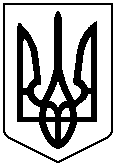 